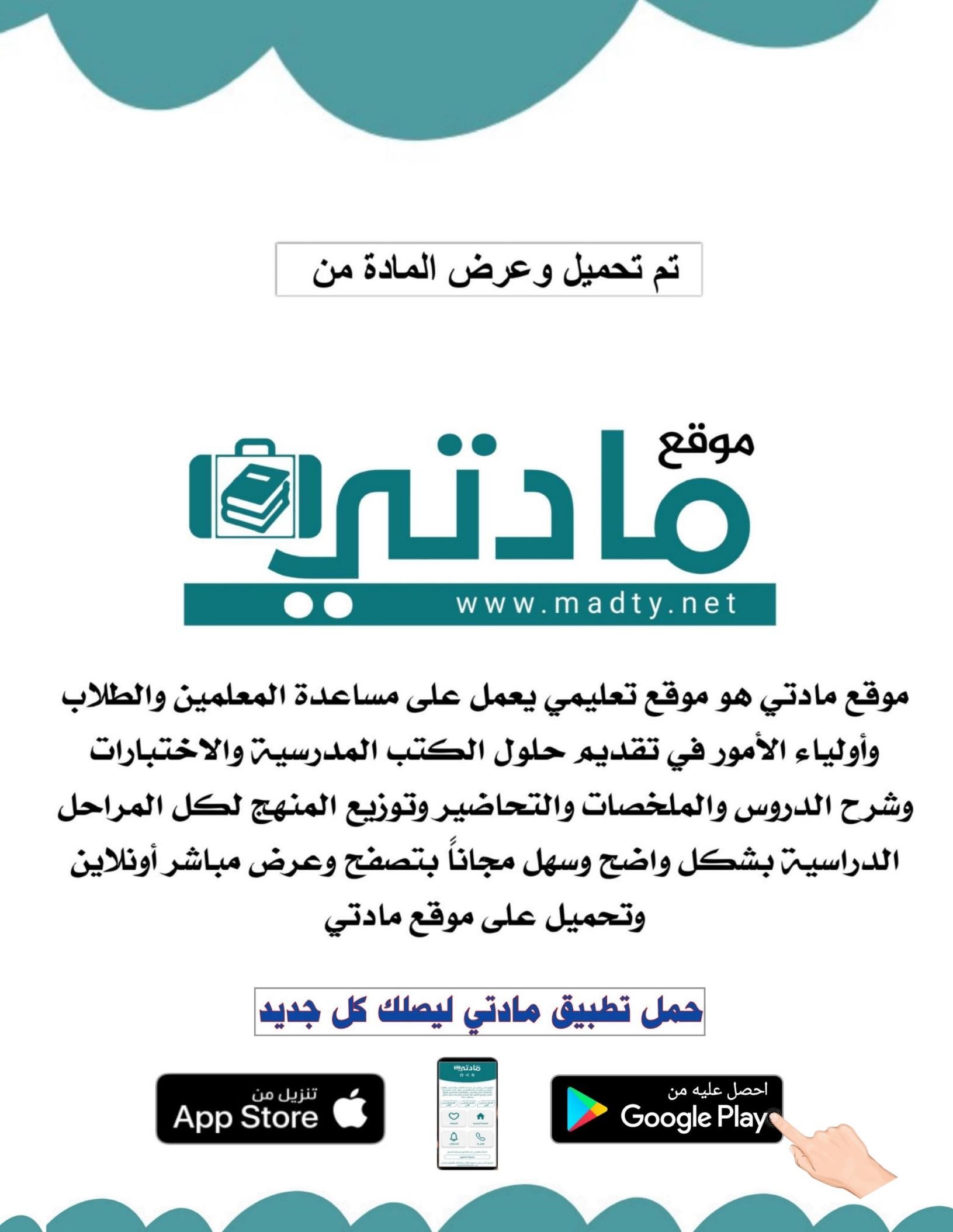 بسم الله الرحمن الرحيماختبار منتصف الفصل الدراسي الثاني  – ( الدور الأول ) – للعام الدراسي 1444هـنموذج أـــــــــــــــــــــــــــــــــــــــــــــــــــــــــــــــــــــــــــــــــــــــــــــــــــــــــــــــــــــــــــــــــــــــــــــــــــــــــــــــــــــــــــــــــــــــــــــــــــــــــــــــــــــــالسؤال الأول : فهم المقروء :      مدينتي أقدس بقاع الأرض وأطهرها، فهي المكان الذي ولد فيه الرسول محمد -عليه الصلاة والسلام- وشهدت طفولته وصباه وشبابه، هي المكان الذي أكرمه الله تعالى بوجود أول بيت وضع للناس الذي يستهوي الناس من جميع أنحاء العالم للحج والعمرة والزيارة، وهي الكعبة البيت الحرام قبلة المسلمين في صلاتهم، وفيها الكثير من المعالم المقدسة منى وعرفات ومزدلفة. وهي التي بدأت فيها دعوة الإسلام ونزول الوحي جبريل -عليه السلام- على النبي محمد -عليه الصلاة والسلام- لأول مرة.إنّ جذورها التاريخية تعود إلى زمن النبي الخليل إبراهيم وولده إسماعيل -عليهما السلام- بعد أن جاء إليها حاملًا ابنه اسماعيل طفلًا وزوجته هاجر، ووضعهما في شعابها بأمر من الله تعالى وحكمة منه، حيث لا ماء ولا بشر ولا زرع، فأراد الله تعالى لهذا المكان أن يحيا ويصبح قبلة لمرتادي البيت الحرام، وتفجرت به نبع ماء زمزم وفيها أجر الحسنات والصلاة مضاعف أضعافًا كثيرة، فالركعة في المسجد الحرام تعادل مئة ألف ركعة في باقي المساجد. ـــــــــــــــــــــــــــــــــــــــــــــــــــــــــــــــــــــــــــــــــــــــــــــــــــــــــــــــــــــــــــــــــــــــــــــــــــــــــــــــــــــــــــــــــــــــــــــــــــــــــــــــــــــــــــــــــــــــــ السؤال الثاني :الوظيفة النحوية   السؤال الثالث  :الأسلوب اللغوي   ـــــــــــــــــــــــــــــــــــــــــــــــــــــــــــــــــــــــــــــــــــــــــــــــــــــــــــــــــــــــــــــــــــــــــــــــــــــــــــــــــــــــــــــــــــــــــــــــــــــــــــــــــــــــــــــــــــــــــ  السؤال الرابع : الظاهرة الإملائية  :    ** اختر الإجابة الصحيحة :                                                                                 اكتب ما يملى عليك :............................................................................................................................................................................................................................................................................................................................................................................................... السؤال السادس  : الرسم الكتابي :      اكتب ما يلي بخط النسخ
 تتميز جدة بأحيائها الراقية، ومجمعاتها الضخمة...................................................................................................................................................................................................................................................................................................................................................................................................................................................................................................................................................................................................................................................................................................................................................................................................................................................................................................................................................................................................................................................................................................................................................................................................................................................................................................................................................................................................................................................................................................................................................................................................   ـــــــــــــــــــــــــــــــــــــــــــــــــــــــــــــــــــــــــــــــــــــــــــــــــــــــــــــــــــــــــــــــــــــــــــــــــــــــــــــــــــــــــــــــــــــــــــــــــــــــــــــانتهت الأسئلةمــــع تمنياتي لكم بالـتــوفـيــق والـنـجـــاح 0إعداد قناة التعلم التفاعلينموذج الإجابة https://youtu.be/bcgpt-Z-PZIرابط التليجرام https://t.me/tdsglبسم الله الرحمن الرحيماختبار منتصف الفصل الدراسي الأول  – ( الدور الأول ) – للعام الدراسي 1444هــــــــــــــــــــــــــــــــــــــــــــــــــــــــــــــــــــــــــــــــــــــــــــــــــــــــــــــــــــــــــــــــــــــــــــــــــــــــــــــــــــــــــــــــــــــــــــــــــــــــــــــــــــــــــالسؤال الأول : فهم المقروء :      للطيور المائية صفات محددة تساعدها على السباحة والغوص تحت الماء، تعيش هذه الطيور في مجموعات كبيرة وذلك يعينها على حماية نفسها من الحيوانات المفترسة، وتعد النوارس من أكثر عائلات الطيور انتشارا في العالم.النَّوْرَس مِنْ الطُّيُورِ الَّتِي تَفْضُل الْعَيْشَ فِي مَجْموعَاتٍ، وَالذَّهَابَ إِلَى السَّوَاحِلِ فِي الشِّتَاءِ فِي أَسْرَابٍ. والنورس طَائِرٌ لَهُ جَنَاحَانِ كَبِيرَان وَرَأْسٌ وَمِنْقَار كَبِيرَان وَعُنُقُه قَصِيرَةٌ. لَدَى النوارس أَجْسَام قَوِيَّةٌ وَأجْنِحَةٌ رَشِيقَة وَأَصْوَاتِهَا صَاخِبَة.يُعَدّ النورس مِنْ الطُّيُورِ الذَّكِيَّة وَمَن تَصَرُّفَاتِه الَّتِي تَدُلُّ عَلَى ذَكَائِه فَهُوَ يَضْرِبُ الْأَرْضَ بِأقْدَامِه كَي يُخْدَع الدِّيدَان الْمَوْجُودَةِ فِيهَا بِأَنْ الْمَطَرَ يَنْزِلُ فَتَخْرُج الدِّيدَان فيصطادها وَيَأْكُلُهَا.يَتَغَذَّى النورس عَلَى الأسْمَاك وَالدِّيدَان وَالْحَشَرَات الْمَوْجُودَة بالبحيرات. وَلَهُ طُرُقٌ عَجِيبَةٌ فِي صَيْدِ الأسْمَاك، حَيْث يَطِير فَوْقَ الْمَاءِ وَلَه قُدْرَةٌ عَلَى رُؤْيَةِ السَّمَك تَحْتَ الْمَاءِ فَيَنْزِل لِيَصيدَه بِمِنْقَارِه الطّوِيلِ ثُمّ يُعَاوِد الطَّيَرَان، كَمَا أَنَّهُ يَتَتَبَّع مَرَاكِبَ الصَّيْدِ لِيَأْكُلَ بَقَايَا السَّمَكِ.السؤال الثاني :الوظيفة النحوية    السؤال الثالث  :الأسلوب اللغوي   ـــــــــــــــــــــــــــــــــــــــــــــــــــــــــــــــــــــــــــــــــــــــــــــــــــــــــــــــــــــــــــــــــــــــــــــــــــــــــــــــــــــــــــــــــــــــــــــــــــــــــــــــــــــــــــــــــــــــــ  السؤال الرابع : الظاهرة الإملائية  :    ** اختر الإجابة الصحيحة :                                                                                 ب- اكتب ما يملى عليك:....................................................................................................................................................................................................................................................................  السؤال الخامس  : الرسم الكتابي :      اكتب ما يلي بخط النسخ 
 تتميز جدة بأحيائها الراقية ومجمعاتها الضخمة...................................................................................................................................................................................................................................................................................................................................................................................................................................................................................................................................................................................................................................................................................................................................................................................................................................................................................................................................................................................................................................................................................................................................................................................................................................................................................................................................................................................................................................................................................................................................................................................................   ـــــــــــــــــــــــــــــــــــــــــــــــــــــــــــــــــــــــــــــــــــــــــــــــــــــــــــــــــــــــــــــــــــــــــــــــــــــــــــــــــــــــــــــــــــــــــــــــــــــــــــــانتهت الأسئلةمــــع تمنياتي لكم بالـتــوفـيــق والـنـجـــاح 0إعداد قناة التعلم التفاعلينموذج الإجابة https://youtu.be/bcgpt-Z-PZIرابط التليجرام https://t.me/tdsglبسم الله الرحمن الرحيماختبار منتصف الفصل الدراسي الثاني  – ( الدور الأول ) – للعام الدراسي 1445هـنموذج جـــــــــــــــــــــــــــــــــــــــــــــــــــــــــــــــــــــــــــــــــــــــــــــــــــــــــــــــــــــــــــــــــــــــــــــــــــــــــــــــــــــــــــــــــــــــــــــــــــــــــــــــــــــــالسؤال الأول : فهم المقروء :      مدينة الطائف عروس المصايف السعودية، وذلك لما تتميز به من مناخ معتدل في فصل الصيف، كما تضم الطائف ميقاتين من مواقيت الإحرام وهما: السيل الكبير، للقادمين من المنطقة الوسطى، ووادي محرم، للقادمين من الجنوب.لقد كان خروج النبي- صلى الله عليه وسلم- إلى الطائف في شوال سنة عشر من البعثة لعله يجد من ينصُرُه هناك من قبيلة ثقيف، فأقام بها عشرة أيام فلم يجيبوه فرجع إلى مكة.ومن أشهر المتنزهات في الطائف : الشفا والهدا ، كما يقصد السائحون المعالم الأثرية مثل قصر شبرا الذي كان مقراً لإقامة الملك عبد العزيز آل سعود ، وسد وادي عكرمة وتشتهر الطائف بزراعة العنب والرمان، والتوت، والتين الشوكي والورد.سوق عكاظ يعتبر من أكبر أسواق العرب قبل الإسلام، وكان يُقام في أول شهر ذي القعدة بالطائف، وقد عملت الهيئة العامة للسياحة والتراث الوطني على تطويره عبر تنظيم مهرجان سوق عكاظ خلال السنوات الماضية.ـــــــــــــــــــــــــــــــــــــــــــــــــــــــــــــــــــــــــــــــــــــــــــــــــــــــــــــــــــــــــــــــــــــــــــــــــــــــــــــــــــــــــــــــــــــــــــــــــــــــــــــــــــــــــــــــــــــــــ السؤال الثاني :الوظيفة النحوية  ـــــــــــــــــــــــــــــــــــــــــــــــــــــــــــــــــــــــــــــــــــــــــــــــــــــــــــــــــــــــــــــــــــــــــــــــــــــــــــــــــــــــــــــــــــــــــــــــــــــــــــــــــــــــــــــــــــــــــ  السؤال الثالث : الظاهرة الإملائية  :    ** اختر الإجابة الصحيحة :                                                                                 اكتب ما يملى عليك :............................................................................................................................................................................................................................................................................................................................................................................................... السؤال الرابع  : الرسم الكتابي :      اكتب ما يلي بخط النسخ
 تتميز جدة بأحيائها الراقية، ومجمعاتها الضخمة...................................................................................................................................................................................................................................................................................................................................................................................................................................................................................................................................................................................................................................................................................................................................................................................................................................................................................................................................................................................................................................................................................................................................................................................................................................................................................................................................................................................................................................................................................................................................................................................................   ـــــــــــــــــــــــــــــــــــــــــــــــــــــــــــــــــــــــــــــــــــــــــــــــــــــــــــــــــــــــــــــــــــــــــــــــــــــــــــــــــــــــــــــــــــــــــــــــــــــــــــــانتهت الأسئلةمــــع تمنياتي لكم بالـتــوفـيــق والـنـجـــاح 0إعداد قناة التعلم التفاعلينموذج الإجابة https://youtu.be/DK0Qs0a1jDgرابط التليجرام https://t.me/tdsglالمملكة العربية السعوديةوزارة التعليمإدارة التعليم .................مدرسة : ......................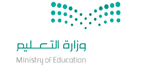 المادة : لغتي الصف : الرابع الابتدائيالزمن : ساعتان اسم الطالب : ........................................................................................................الصف : الرابع الابتدائي (      )سالمهارةالمهارةالدرجة الدرجة بالأرقامالدرجة بالأحرفالمصححالمراجعالمدقق1فهم المقروءفهم المقروء52الوظيفة النحويةالوظيفة النحوية53الأسلوب اللغويالأسلوب اللغوي24الظاهرة الإملائيةالظاهرة الإملائية55الرسم الإملائيالرسم الإملائي3المجموع النهائيالمجموع النهائي2020  51 – المدينة المشار إليها في النص  ..........1 – المدينة المشار إليها في النص  ..........1 – المدينة المشار إليها في النص  ..........أ – مكة المكرمة  ب – المدينة المنورة  جـ - طيبة الطيبة  2- معنى "مرتادي "...........2- معنى "مرتادي "...........2- معنى "مرتادي "...........أ – قاصدي ب -   قائديجـ - محبي 3- أول بيت وضع للناس .........3- أول بيت وضع للناس .........3- أول بيت وضع للناس .........أ – المسجد النبويب- المسجد الأقصى جـ - المسجد الحرام 4- أول من سكن المدينة المقدسة ............4- أول من سكن المدينة المقدسة ............4- أول من سكن المدينة المقدسة ............أ – إبراهيم الخليلب- هاجر وابنها اسماعيلجـ ـ قبيلة جرهم  5- الصلاة في المسجد الحرام تعادل   ............فيما سواه5- الصلاة في المسجد الحرام تعادل   ............فيما سواه5- الصلاة في المسجد الحرام تعادل   ............فيما سواهأ – مائة صلاة  ب- ألف صلاة جـ ـ مائة ألف     51 – كتب محمد  الدرس.      نوع  الفعل في الجملة السابقة:1 – كتب محمد  الدرس.      نوع  الفعل في الجملة السابقة:1 – كتب محمد  الدرس.      نوع  الفعل في الجملة السابقة:أ – ماضب- مضارعجـ ـ أمر2-  حدد الفعل المضارع فيما يأتي2-  حدد الفعل المضارع فيما يأتي2-  حدد الفعل المضارع فيما يأتيأ-أخذب – سرق جـ - يلعب 3- ذاكر دروسك بجد . الفعل" ذاكر "فعل أمر مبني على .....3- ذاكر دروسك بجد . الفعل" ذاكر "فعل أمر مبني على .....3- ذاكر دروسك بجد . الفعل" ذاكر "فعل أمر مبني على .....أ – الفتحةب ـ الضمة جـ ـ السكون4- عادت .........إلى المنزل.4- عادت .........إلى المنزل.4- عادت .........إلى المنزل.أ- الأسرةُب – الأسرةَجـ- الأسرةِ 5- نجح الطالب في الاختبار .      إعراب ما تحته خط  5- نجح الطالب في الاختبار .      إعراب ما تحته خط  5- نجح الطالب في الاختبار .      إعراب ما تحته خط أ- خبر مرفوع وعلامة رفعه الضمةب – فاعل مرفوع وعلامة رفعه الضمة جـ- فعل ماض مبني على الفتح    21 – بارك الله فيك . فأنت طالب مجتهد  نوع الأسلوب في العبارة السابقة  .........1 – بارك الله فيك . فأنت طالب مجتهد  نوع الأسلوب في العبارة السابقة  .........1 – بارك الله فيك . فأنت طالب مجتهد  نوع الأسلوب في العبارة السابقة  .........أ- أمرب -  نهي .جـ - دعاء2- حافظ على صلاة الجماعة في المسجد   نوع الأسلوب ..............2- حافظ على صلاة الجماعة في المسجد   نوع الأسلوب ..............2- حافظ على صلاة الجماعة في المسجد   نوع الأسلوب ..............أ- أمرب -  نهي .جـ - نداء   51 - لغتنا العربية من أغنى ......1 - لغتنا العربية من أغنى ......1 - لغتنا العربية من أغنى ......أ -اللغاتب-  الغاتجـ ـ الللغات3 – الفعل " يدنو" الماضي منه .......3 – الفعل " يدنو" الماضي منه .......3 – الفعل " يدنو" الماضي منه .......أ - دنىب- دناجـ ـ دنيالمملكة العربية السعوديةوزارة التعليمإدارة التعليم .................مدرسة : ......................المادة : لغتي الصف : الرابع الابتدائيالزمن : ساعتان اسم الطالب : ........................................................................................................الصف : الرابع  (      )سالمهارةالمهارةالدرجة الدرجة بالأرقامالدرجة بالأحرفالمصححالمراجعالمدقق1فهم المقروءفهم المقروء72الوظيفة النحويةالوظيفة النحوية43الأسلوب اللغويالأسلوب اللغوي24الظاهرة الإملائيةالظاهرة الإملائية45الرسم الإملائيالرسم الإملائي3المجموع النهائيالمجموع النهائي2020  51 – الطيور التي تستطيع السباحة والغوص تسمى طيورا ..........1 – الطيور التي تستطيع السباحة والغوص تسمى طيورا ..........1 – الطيور التي تستطيع السباحة والغوص تسمى طيورا ..........أ – مهاجرة ب – مائية جـ - مغردة 2- يتميز طائر النورس بـ...........2- يتميز طائر النورس بـ...........2- يتميز طائر النورس بـ...........أ – منقاره الصغير ب-    عنقه القصيرجـ - صوته الهادئ3- يضرب النورس الأرض بأقدامه ليخدع الديدان بأن المطر قد جاء هذا دليل على .........3- يضرب النورس الأرض بأقدامه ليخدع الديدان بأن المطر قد جاء هذا دليل على .........3- يضرب النورس الأرض بأقدامه ليخدع الديدان بأن المطر قد جاء هذا دليل على .........أ – جوعهب- غبائهجـ - ذكائه4- يتتبع النورس مراكب الصيد من أجل .....4- يتتبع النورس مراكب الصيد من أجل .....4- يتتبع النورس مراكب الصيد من أجل .....أ – معرفة الطريقب- صيد الأسماكجـ - أكل بقايا الأسماك5- يذهب النورس إلى الشواطئ في فصل ............5- يذهب النورس إلى الشواطئ في فصل ............5- يذهب النورس إلى الشواطئ في فصل ............أ – الصيفب- الشتاءجـ ـ الربيع 6- مصادر الغذاء لدى النوارس ............6- مصادر الغذاء لدى النوارس ............6- مصادر الغذاء لدى النوارس ............أ – متنوعة ب- معدومةجـ ـ قليلة 7- يفضل طائر النورس العيش.......7- يفضل طائر النورس العيش.......7- يفضل طائر النورس العيش.......أ – منفردا  ب- في جماعاتجـ ـ على الشواطئ 1- اقرأ درسك جيدا .                    الفعل" اقرأ " فعل أمر مبني على .....1- اقرأ درسك جيدا .                    الفعل" اقرأ " فعل أمر مبني على .....1- اقرأ درسك جيدا .                    الفعل" اقرأ " فعل أمر مبني على .....أ – الفتحةب ـ الضمة جـ ـ السكون2- الفعل الذي ضبط آخره بالشكل الصحيح .2- الفعل الذي ضبط آخره بالشكل الصحيح .2- الفعل الذي ضبط آخره بالشكل الصحيح .أ- كتبِب – كتبَجـ- كتبُ3- غرد ......فوق الغصن3- غرد ......فوق الغصن3- غرد ......فوق الغصنأ – الطائرَب ـ الطائرُجـ ـ الطائرِ4-  .........ما دل على حدث مقترن بزمن4-  .........ما دل على حدث مقترن بزمن4-  .........ما دل على حدث مقترن بزمنأ- الفعل ب – الاسمجـ - الحرف   21- لا تتأخر علي يا أبي بارك الله فيك                     نوع الأسلوب الذي تحته خط1- لا تتأخر علي يا أبي بارك الله فيك                     نوع الأسلوب الذي تحته خط1- لا تتأخر علي يا أبي بارك الله فيك                     نوع الأسلوب الذي تحته خطأ – أسلوب نهيب- أسلوب نداءجـ ـ أسلوب نفي2- أخوك يسرع في القيادة "  أستخدم أسلوب النهي فأقول2- أخوك يسرع في القيادة "  أستخدم أسلوب النهي فأقول2- أخوك يسرع في القيادة "  أستخدم أسلوب النهي فأقولأ- أخي لا يسرع في القيادةب – لا تسرع في القيادة يا أخيجـ - ما يسرع أخي في القيادة   41-  المجموعة التي كتبت بشكل صحيح1-  المجموعة التي كتبت بشكل صحيح1-  المجموعة التي كتبت بشكل صحيحأ- اللحم – اللوز - الليلب - الّحم -الّوز -  الّيلجـ -  الللحم - الللوز - اللليل2 – الفعل " يستغني" الماضي منه 2 – الفعل " يستغني" الماضي منه 2 – الفعل " يستغني" الماضي منه أ - استغناب- استغنىجـ ـ استغنيالمملكة العربية السعوديةوزارة التعليمإدارة التعليم .................مدرسة : ......................المادة : لغتي الصف : الرابع الابتدائيالزمن : ساعتان اسم الطالب : ........................................................................................................الصف : الرابع الابتدائي (      )سالمهارةالمهارةالدرجة الدرجة بالأرقامالدرجة بالأحرفالمصححالمراجعالمدقق1فهم المقروءفهم المقروء72الوظيفة النحويةالوظيفة النحوية53الظاهرة الإملائيةالظاهرة الإملائية54الرسم الكتابيالرسم الكتابي3المجموع النهائيالمجموع النهائي202071 – ذهب النبي صلى الله عليه وسلم  إلى الطائف في سنة......1 – ذهب النبي صلى الله عليه وسلم  إلى الطائف في سنة......1 – ذهب النبي صلى الله عليه وسلم  إلى الطائف في سنة......1 – ذهب النبي صلى الله عليه وسلم  إلى الطائف في سنة......1 – ذهب النبي صلى الله عليه وسلم  إلى الطائف في سنة......1 – ذهب النبي صلى الله عليه وسلم  إلى الطائف في سنة......1 – ذهب النبي صلى الله عليه وسلم  إلى الطائف في سنة......أ – عشر من الهجرة  ب – عشر من البعثة  ب – عشر من البعثة  ب – عشر من البعثة  جـ - عشر من الميلاد  جـ - عشر من الميلاد  جـ - عشر من الميلاد  2- القصر الذي كان مقرا لإقامة الملك عبدالعزيز بالطائف:2- القصر الذي كان مقرا لإقامة الملك عبدالعزيز بالطائف:2- القصر الذي كان مقرا لإقامة الملك عبدالعزيز بالطائف:2- القصر الذي كان مقرا لإقامة الملك عبدالعزيز بالطائف:2- القصر الذي كان مقرا لإقامة الملك عبدالعزيز بالطائف:2- القصر الذي كان مقرا لإقامة الملك عبدالعزيز بالطائف:2- القصر الذي كان مقرا لإقامة الملك عبدالعزيز بالطائف:أ – قصر سلوى ب -   قصر شبراب -   قصر شبراب -   قصر شبراجـ - قصر البركة جـ - قصر البركة جـ - قصر البركة 3- سكنت قبيلة .....الطائف قبل الإسلام .3- سكنت قبيلة .....الطائف قبل الإسلام .3- سكنت قبيلة .....الطائف قبل الإسلام .3- سكنت قبيلة .....الطائف قبل الإسلام .3- سكنت قبيلة .....الطائف قبل الإسلام .3- سكنت قبيلة .....الطائف قبل الإسلام .3- سكنت قبيلة .....الطائف قبل الإسلام .أ – قريشب- عبس ب- عبس ب- عبس جـ - ثقيف جـ - ثقيف جـ - ثقيف 4- من أشهر أسواق العرب التي كان يقام في الطائف:4- من أشهر أسواق العرب التي كان يقام في الطائف:4- من أشهر أسواق العرب التي كان يقام في الطائف:4- من أشهر أسواق العرب التي كان يقام في الطائف:4- من أشهر أسواق العرب التي كان يقام في الطائف:4- من أشهر أسواق العرب التي كان يقام في الطائف:4- من أشهر أسواق العرب التي كان يقام في الطائف:أ – سوق المجازب- سوق عكاظب- سوق عكاظب- سوق عكاظجـ ـ سوق مجنة  جـ ـ سوق مجنة  جـ ـ سوق مجنة  5- تضم الطائف .......من مواقيت الحج والعمرة5- تضم الطائف .......من مواقيت الحج والعمرة5- تضم الطائف .......من مواقيت الحج والعمرة5- تضم الطائف .......من مواقيت الحج والعمرة5- تضم الطائف .......من مواقيت الحج والعمرة5- تضم الطائف .......من مواقيت الحج والعمرة5- تضم الطائف .......من مواقيت الحج والعمرةأ – ميقاتا واحدا  ب- ميقاتين ب- ميقاتين ب- ميقاتين جـ ـ ثلاثة مواقيت   جـ ـ ثلاثة مواقيت   جـ ـ ثلاثة مواقيت   6- أفضل وقت لزيارة مدينة الطائف فصل :6- أفضل وقت لزيارة مدينة الطائف فصل :6- أفضل وقت لزيارة مدينة الطائف فصل :6- أفضل وقت لزيارة مدينة الطائف فصل :6- أفضل وقت لزيارة مدينة الطائف فصل :6- أفضل وقت لزيارة مدينة الطائف فصل :6- أفضل وقت لزيارة مدينة الطائف فصل :6- أفضل وقت لزيارة مدينة الطائف فصل :أ – الشتاء  أ – الشتاء  ب- الخريف ب- الخريف ب- الخريف جـ ـ الصيف   جـ ـ الصيف   جـ ـ الصيف   7- يغلب على أهل الطائف الميل إلى .....7- يغلب على أهل الطائف الميل إلى .....7- يغلب على أهل الطائف الميل إلى .....7- يغلب على أهل الطائف الميل إلى .....7- يغلب على أهل الطائف الميل إلى .....7- يغلب على أهل الطائف الميل إلى .....7- يغلب على أهل الطائف الميل إلى .....7- يغلب على أهل الطائف الميل إلى .....7- يغلب على أهل الطائف الميل إلى .....أ – الزراعة  أ – الزراعة  أ – الزراعة  ب- الصناعة ب- الصناعة ب- الصناعة جـ ـ التجارة   جـ ـ التجارة   جـ ـ التجارة      51 – الفعل المضارع يدل على حدوث عمل في الزمن :1 – الفعل المضارع يدل على حدوث عمل في الزمن :1 – الفعل المضارع يدل على حدوث عمل في الزمن :أ – الحاضر فقطب- المستقبل فقطجـ ـ الحاضر والمستقبل2-  تبادل الناس التهاني في العيد .    الفعل "تبادل " فعل :2-  تبادل الناس التهاني في العيد .    الفعل "تبادل " فعل :2-  تبادل الناس التهاني في العيد .    الفعل "تبادل " فعل :أ-ماضب – مضارع جـ - أمر 3- الضبط الصحيح لفعل الأمر"اذهب":3- الضبط الصحيح لفعل الأمر"اذهب":3- الضبط الصحيح لفعل الأمر"اذهب":أ – اذهبَب ـ اذهبُ جـ ـ اذهبْ4-  أنجز المهندس المشروع .     حول الفعل الماضي إلى مضارع في الجملة السابقة:4-  أنجز المهندس المشروع .     حول الفعل الماضي إلى مضارع في الجملة السابقة:4-  أنجز المهندس المشروع .     حول الفعل الماضي إلى مضارع في الجملة السابقة:أ- أنجز المهندس المشروع .     ب – سينجز المهندس المشروع .     جـ- يا مهندس، أنجز المشروع .      5- يفرح الناس بالعيد .      إعراب ما تحته خط  5- يفرح الناس بالعيد .      إعراب ما تحته خط  5- يفرح الناس بالعيد .      إعراب ما تحته خط أ- خبر مرفوع وعلامة رفعه الضمةب – فاعل مرفوع وعلامة رفعه الضمة جـ- فعل ماض مبني على الفتح    51 – أحب .......الأخضر؛لأنه لون علم بلادي 1 – أحب .......الأخضر؛لأنه لون علم بلادي 1 – أحب .......الأخضر؛لأنه لون علم بلادي أ -الّونب-  اللَّونجـ ـ الللون3 – الفعل " يستدعي" الماضي منه .......3 – الفعل " يستدعي" الماضي منه .......3 – الفعل " يستدعي" الماضي منه .......أ - استدعَيب- استدعاجـ ـ استدعى